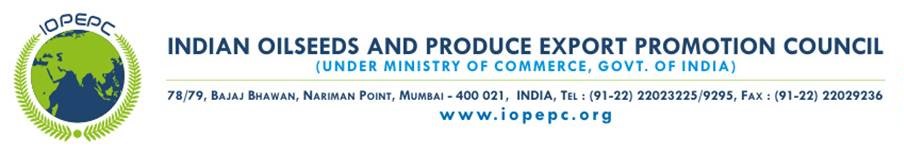 Sub: Invitation to attend Annual Trade Meet & Award function to be held during 26th-    28th October 2018 at Radisson Blu Resort Temple Bay, MahabalipuramDear Sir,It gives us immense pleasure to invite you to attend our Annual Trade Meet to be held at Radisson Blu Resort Temple Bay, Mahabalipuram, a resort located along the East Coast Road (ECR) along with attractions like the famous Shore Temple as well as various other UNESCO Heritage sites which are less than two kilometres from the resort. It’s an ideal place for mixing business with leisure. The Annual Trade Meet (ATM) will be held during the 26th – 28th October 2018. The Annual Trade Meet provides an excellent opportunity for you to develop your business relationships with the participants from all over the world, besides giving an overview of oilseed scenario in supplying as well as consuming countries. The Trade Meet is generally attended by more than 350 delegates from industry and trade comprising of exporters, hullers, surveyors and traders, brokers, CHAs, CFS, service providers amongst others.The Council is commissioning crop survey of groundnuts and sesame seeds and the crop estimates along with health of the crop would be presented during the Annual Trade Meet. With vagaries of weather in many growing countries each year, the scientific crop survey and production estimates will be an important event for all stakeholders to plan their export strategy.Distinguished speakers from supplying and consuming countries of oilseeds would make their informative presentations and share their expert views with the esteemed participants.Indian exporters will also be felicitated for their excellent performance during the Export Award Function.Our Honourable Commerce Minister Shri Suresh Prabhu has also consented to grace the occasion.On 26th October 2018, IOPEPC has organized a seminar at 5.00 P.M. at the venue on "Family Business - Survival and Tips for the Generation Next" by Prof. Parimal Merchant of S.P. Jain School of Global Management, Mumbai. The details of the venue are as follows:RADISSON BLU RESORT TEMPLE BAY MAMALLAPURAM57 Covelong RoadKanchipuram DistrictMamallapuram 603104IndiaTel: +91 44 2744 3636The final detailed programme will be sent in due course of time.It is important to note that members must register to attend the Annual Trade Meet 2018.Following are the two options for Registration are as follows:a)    Registration only (Per Person excluding hotel stay)–The charges would cover registration for lunch, high tea, and cocktail dinner for one person only during the conference. (Hotel stay is not included)b)   Registration Cum Hotel stay:      The accommodation for 2 night/3 days (check in – 26th October and check out – 28th October, 2018) will be provided at Radisson Blu Resort Temple Bay, Mahabalipuram For single occupancy (*): Registration of only one person.For double occupancy (**): Registration for maximum two persons. The room will be on twin sharing basis.For Triple occupancy (***): Registration for maximum three persons. The room will be on triple sharing basis.Ø  The charges would cover registration, breakfast (except 26th October, 2018), lunch, high tea, and cocktail dinner.  Ø  Check-in time is 3:00 P.M. and Check out time is 9:00 A.M. However depending on the room availability, hotel may consider giving early check in as per their discretion.Ø  It is necessary to fill up “Registration Form” (link given below) and provide the copy of your Aadhar card as per Hotel policy.Ø  The Hotel has provided us limited number of rooms. Kindly note that the Rooms are available on first-come first served basis, subject to availability.Members are requested to send cheque/DD in favour of “Indian Oilseeds and Produce Export Promotion Council” payable at Mumbai needs to be sent at the earliest or through RTGS. Bank details are as given below. In case of any query, please feel free to contact us.The bank details for NEFT/RTGS is as given below: We request you to take advantage of the early-bird incentive. For Registration click on the links below:Delegate Registration Form with Hotel – http://www.iopepc.org/misc/REGISTRATION CUM HOTEL ROOM RESERVATION FORM.docDelegate Registration Form without Hotel – http://www.iopepc.org/misc//Delegate Registration Form - Without Hotel.docIn case of any query, please contact on 022- 2202 3225/9295With warm regards,Sanjay ShahChairman Terms and Conditions:Registration and room charges are inclusive of GST. If there are any revisions of           applicable taxes, the same would be recovered from the participants.Registration & Rooms once booked cannot be cancelled.For Hotel booking, it is necessary to fill up Registration Cum Hotel Reservation Form (attached herewith)KFor Participation without Hotel accommodation, Delegate Registration form needs to be filled up (attached herewith)The Council reserves the right to accept or reject room booking request or Delegation Registration request without giving any reason.Please note that the final invoice will be issued in the month of October, 2018.Kindly attach the copy of Aadhar card for each registered person.Valid Up toRegistration charges for members in Rs(Inclusive of GST)Registration charges for non-members in Rs(Inclusive of GST.)Up to 30th September, 201817000/-22000/-Up to 25th October, 201820000/-23000/-Spot registration – Cash payment only25000/-25000/-For members(Inclusive of GST) in Rs.For members(Inclusive of GST) in Rs.For members(Inclusive of GST) in Rs.For  Non-members(Inclusive of GST)  in Rs.For  Non-members(Inclusive of GST)  in Rs.For  Non-members(Inclusive of GST)  in Rs.Registration + Hotel stay charges) valid uptoSingle Occupancy*Double Occupancy**Triple Occupancy ***Single Occupancy*Double Occupancy**Triple Occupancy ***Up to 31st August, 201833,000/-40,000/-55,000/-41,000/-47,000/-N.A.Up to 30th  September, 201834,000/-41,500/-56,000/-42,000/-48,000/-N.A.Up to 15th October, 201835,000/-42,500/-57,000/-43,000/-49,000/-N.A.After 16th October, 201836,000/-43,500/-58,000/-44,00050,000N.ANAMEINDIAN OILSEEDS & PRODUCE EXPORT PROMOTION COUNCILBANK NAMEHDFC BANKACCOUNT NUMBER03551450000168ACCOUNTING TYPESaving Bank AccountIFSC CODEHDFC0000355BRANCH NAMEELPHINSTONE HOUSEADDRESS OF THE BANKNARIMAN POINT , MUMBAI-400021